Materiál z gumy a silikónuMedzi pomôcky vyrobené z gumy patria – rukavice, sondy, termofory, drény, cievky, rektálne rúrky. Patria medzi pomôcky na dlhodobé používanie. Po použití sa mechanicky očistia a následne dezinfikujú alebo sterilizujú.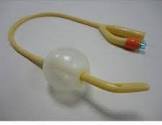 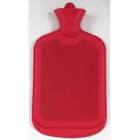                    Cievka na moč                                                        TermoforPomôcky vyrobené zo silikónu – detské cumlíky, predmety na hryzenie pre deti, jednorazové cievky na moč a pod. Patria medzi jednorazové pomôcky.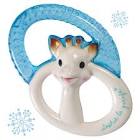 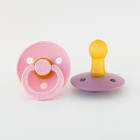                              Detský cumlík                            Krúžok na hryzenie                             Kontrolné otázky: Vymenuj pomôcky z gumy a silikónu.Ako ošetrujeme pomôcky na dlhodobé používanie?          